		   WÓJT GMINY KALISKA                                   83-260 Kaliska  ul. Nowowiejska 2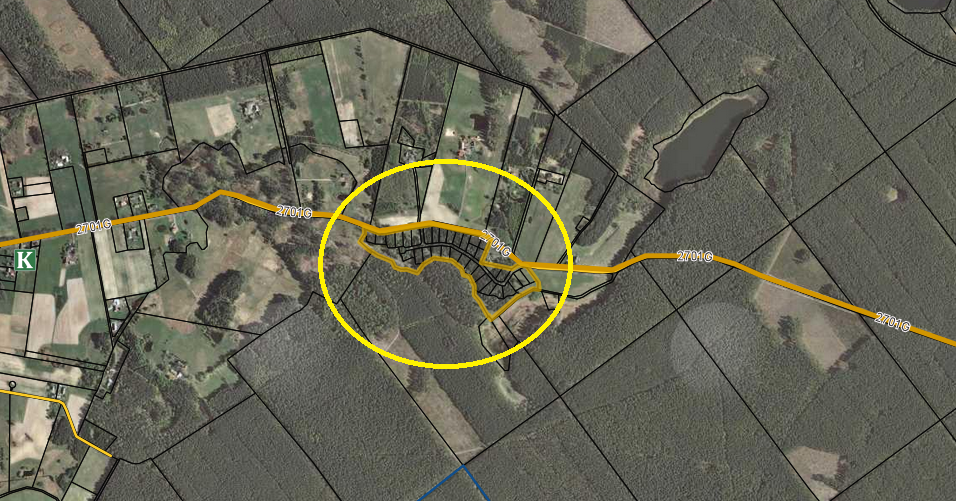 	                       tel.(58) 58-89-201, fax. (58) 58-89-206NA PODSTAWIE UCHWAŁY RADY GMINY KALISKA NR XXXIV/281/2017 z dnia 12 czerwca 2017 r.                         OGŁASZA I PRZETARG USTNY NIEOGRANICZONYNA SPRZEDAŻ NIERUCHOMOŚCI GRUNTOWYCH STANOWIĄCYCH WASNOŚĆ GMINY KALISKA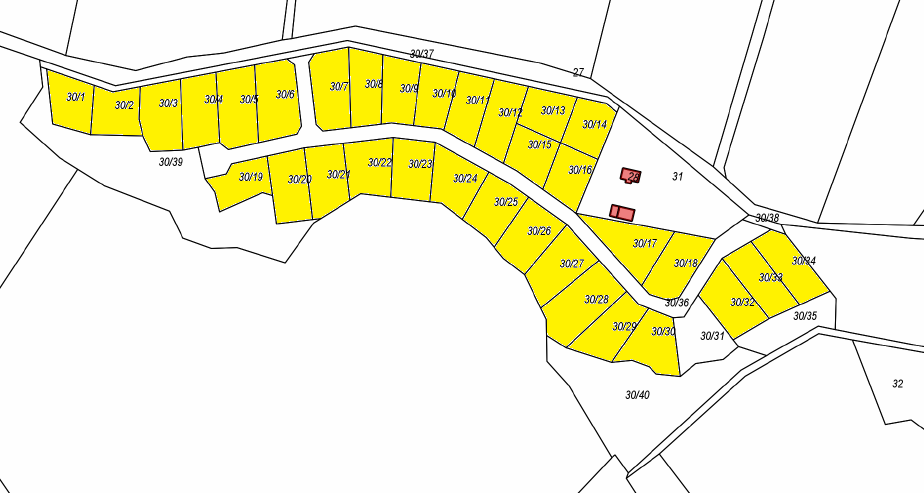 -  Wyżej wymieniona nieruchomość nie jest obciążona hipotecznie.-  Teren zabudowy mieszkaniowej jednorodzinnej lub usługowej zgodnie z Uchwałą nr XXIV/186/2016 Rady Gminy Kaliska z dnia 31 sierpnia 2016 r. w sprawie uchwalenia miejscowego planu zagospodarowania przestrzennego dla obszaru w miejscowości Bartel Wielki, obręb Bartel Wielki.            	-  Do wylicytowanej  ceny  zostanie  doliczony  podatek VAT  w  wysokości  23 %.           	-  Przetarg odbędzie się  28 września 2017  roku  o godz. 15.30 w Urzędzie Gminy Kaliska ul. Nowowiejska 2 w sali  narad.            	-  Warunkiem uczestnictwa w przetargu jest wpłacenie wadium z zaznaczeniem na jaką nieruchomość  na  konto Urzędu Gminy                    Bank Spółdzielczy w Skórczu Oddział w Kaliskach, Nr rachunku 51 8342 0009 4000 0127 2000 0005,  w  terminie                     do  25.09.2017 roku  oraz  okazanie komisji przetargowej.            	-  Wadium wpłacone przez uczestnika, który przetarg wygrał zalicza się na poczet ceny nabycia nieruchomości.            	-  Zapłata pozostałej części należności za zakup działki winna być dokonana nie później niż dwa dni przed zawarciem umowy.            	-  W terminie 21 dni od daty rozstrzygnięcia przetargu organizator przetargu obowiązany jest zawiadomić osobę ustaloną jako                    nabywcę nieruchomości o miejscu i terminie zawarcia umowy sprzedaży.           	-  Jeżeli osoba ustalona jako nabywca nieruchomości nie stawi się bez usprawiedliwienia w miejscu i w terminie podanym 	    w  zawiadomieniu, organizator przetargu może odstąpić od zawarcia umowy, a wpłacone wadium nie podlega zwrotowi.            	-  przetarg wg  rozporządzenia rady ministrów  Dz. U. z  2004 r. Nr 207, poz. 2108.            	-  Dodatkowe informacje na temat przetargu można uzyskać w Urzędzie Gminy w Kaliskach pod numerem telefonu              	   (58) 58-89-201 wew.33,  pokój Nr 2,  lub  obejrzeć położenie działek na stronie internetowej   www.bip.kaliska.pl ,  www.kaliska.pl .Lp.PołożenieNr działkiPow.w m2Nr KW Cena wywoławcza nieruchomości netto  w  złWadiumw  złMinimalnepostąpieniew  zł1.Bartel Wielki30/11040GD1A/00026198/930.325,203.100,00400,002.Bartel Wielki30/21043GD1A/00026198/930.406,503.100,00400,003.Bartel Wielki30/31295GD1A/00026198/937.804,883.800,00400,004.Bartel Wielki30/41210GD1A/00026198/935.284,553.600,00400,005.Bartel Wielki30/51422GD1A/00026198/941.463,414.200,00500,006.Bartel Wielki30/61506GD1A/00026198/943.983,744.400,00500,007.Bartel Wielki30/71383GD1A/00026198/940.325,204.100,00500,008.Bartel Wielki30/81143GD1A/00026198/933.333,333.400,00400,009.Bartel Wielki30/91091GD1A/00026198/931.869,923.200,00400,0010.Bartel Wielki30/101012GD1A/00026198/929.512,003.000,00300,0011.Bartel Wielki30/111085GD1A/00026198/931.707,323.200,00400,0012.Bartel Wielki30/121210GD1A/00026198/935.284,553.600,00400,0013.Bartel Wielki30/131011GD1A/00026198/929.512,203.000,00300,0014.Bartel Wielki30/141022GD1A/00026198/929.837,403.000,00300,0015.Bartel Wielki30/151001GD1A/00026198/926.829/272.700,00300,0016.Bartel Wielki30/161023GD1A/00026198/927.398,372.800,00300,0017.Bartel Wielki30/171401GD1A/00026198/937.560,983.800,00400,0018.Bartel Wielki30/181278GD1A/00026198/934.227,643.500,00400,0019.Bartel Wielki30/191005GD1A/00026198/925.772,362.600,00300,0020.Bartel Wielki30/201227GD1A/00026198/931.463,413.200,00400,0021.Bartel Wielki30/211227GD1A/00026198/931.463,413.200,00400,0022.Bartel Wielki30/221197GD1A/00026198/930.650,413.100,00400,0023.Bartel Wielki30/231149GD1A/00026198/929.430,893.000,00300,0024.Bartel Wielki30/241221GD1A/00026198/931.300,813.200,00400,0025.Bartel Wielki30/251198GD1A/00026198/930.650,413.100,00400,0026.Bartel Wielki30/261324GD1A/00026198/933.902,443.400,00400,0027.Bartel Wielki30/271380GD1A/00026198/939.430,894.000,00400,0028.Bartel Wielki30/281725GD1A/00026198/944.146,344.500,00500,0029.Bartel Wielki30/291223GD1A/00026198/931.300,813.200,00400,0030.Bartel Wielki30/301262GD1A/00026198/932.357,723.300,00400,0031.Bartel Wielki30/321295GD1A/00026198/933.170,733.400,00400,0032.Bartel Wielki30/331213GD1A/00026198/931.056,913.200,00400,0033.Bartel Wielki30/341215GD1A/00026198/935.447,153.600,00400,00